          DR FAISAL MOIDUNNY MAMMU                    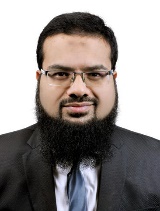                         Telephone: +965 69982630/+91 9880466480, Email: faisalmoidunny@gmail.com CONSULTANT PAEDIATRICIAN AND NEONATOLOGIST ROYAL HOSPITAL, THRISSUR, KERALA                                        PROFILEFocussed, meticulous and skilled Paediatrician with experience in management of General Paediatric and Neonatal OPD cases as well as Intensive management of critically ill Childhood and Neonatal illnesses. Currently working in ROYAL HOSPITAL, INDIA. MD Postgraduate in Paediatrics from Kasturba Medical College, Manipal University, and MBBS from Government Medical College, Thiruvananthapuram, Kerala University, which are among the most reputed medical Colleges in India.Born on 22nd January, 1984. Married with one Child. Spouse is also a Medical Doctor.Knack in developing rapport with parents and children and eliciting details pertaining to illness as well as overall mental and physical health of the child.Proficient and Aptness to take up Team Leadership role and coordinate and authorize the Junior Residents and Nursing Staff in Diagnosis, Investigations and execution of management of the Ill Child. Ability to Fixate and ponder over major and minor details and hence able to differentiate and identify rare disorder from common diseases and target the management of the child in the entirety adhering to meet the highest and most current standards of quality care in the field. Currently seeking a Consultant Paediatrician and Neonatologist role, commensurate with my skills, qualifications and experience in a dynamic, high growth Hospital or Tertiary Health centre or Medical Institute offering long term career prospects and wherein I can contribute to the best of my ability.  STRENGTHS AND SKILLSDecision Making Under PressureGood Team-Work CommunicationQuality Assurance AwarenessDiagnosis and treatmentJunior Residents & Nursing Staff treatment Supervision ResearchImmunization & Preventative Care ExpertCompassion & Empathy2019 – PRESENT       CONSULTANT PAEDIATRICIAN AND NEONATOLOGIST                                    ROYAL HOSPITAL                                    KERALA, INDIA2017 - 2019	SENIOR RESIDENT	                      DEPARTMENT OF PAEDIATRICS	                                   MES MEDICAL COLLEGE, KERALA, INDIA2016-2017 	 	SENIOR RESIDENT	         	DEPARTMENT OF PAEDIATRICS	                                  K.S HEGDE MEDICAL ACADEMY, KARNATAKA, INDIA  KEY ACHIEVEMENTS Managed and treated:General paediatric and neonatal OPD casesCritically ill paediatric and neonatal casesTraining and supervising junior residents, interns, and nursing staffs familiarize with hospital patient management protocols and routines.RESPONSIBILITIES Attend and treat paediatric and neonatal OPD cases.Attend general paediatric ward, PICU, neonatal ward and NICU rounds, assess general condition of paediatric and neonatal cases and appropriately treat and manage them while involving and training junior residents and interns nursing staff under supervision.Teach theory topics and conduct clinical case discussions for undergraduate medical students, junior residents; moderate seminars for junior residents and interns.Conduct clinical and theory exams for undergraduate MBBS students and evaluation thereafter; Clinical expert for postgraduate degree exam.2010 	MEDICAL OFFICER                                  PRIMARY HEALTH CENTRE, ELAMDESHAM, KERALA, INDIA KEY ACHIEVEMENTS & RESPONSIBILITIESAttended and treated OPD cases Preventive health clinic and immunization of children.Conducted health camps at remote village areas.ACADEMIC ACHIEVEMENTS2013-2017	MD, PAEDIATRICS 	KASTURBA MEDICAL COLLEGE HOSPITAL, MANIPAL	MANIPAL UNIVERSITY, KARNATAKA, INDIAManaged and treated a wide variety of common as well as less common paediatric and neonatal cases. Immunization and preventive health clinic. Performed several paediatric and neonatal procedures such as umbilical venous catheterizations, endotracheal intubations, surfactant administrations, PICC line insertions, lumbar punctures,etcSubmitted and analysed dissertation on topic “Serum zinc levels in children with lower respiratory tract infections between ages 1 month to 5 years, a case control study” 2009-2010                 MBBS INTERNSHIP                                    GOVERNMENT MEDICAL COLLEGE TRIVANDRUM                                    UNIVERSITY OF KERALA, INDIACompleted one year of Compulsory Rotatory Residential Internship (CRRI) in all major Clinical Specialities including Social and Community Medicine.2 weeks of posting in Community Health Centre and 2 weeks in Primary Health Centre as part of Social and Community Medicine Internship, attending to General OPD cases as well as critical cases and ensuring timely referral of critical cases.Performed various procedures such as I.V line insertions, urinary catheterizations, attended and performed delivery of new-borns in labour ward, suturing of wounds etc.Attended clinical rounds and presented seminars.2003 – 2009 	            MBBS (BACHELOR OF MEDICINE AND BACHELOR OF SURGERY)                                     GOVERNMENT MEDICAL COLLEGE TRIVANDRUM                                    UNIVERSITY OF KERALA, INDIACompleted basic theoretical, clinical and skilled training in all major and minor Non-Clinical, Clinical and surgical specialities.Performed various procedures such as I.V line insertions, urinary catheterizations, attended delivery of newborns in labour ward, suturing of wounds etc.Submitted and analysed dissertation on topic “Prevalence of stress among medical Students” during the third year of my MBBS training.MEMBERSHIPS AND MEDICAL COUNCIL REGISTRATIONSMemberships: Life Member of Indian Academy of Paediatrics - L / 2018 / M-2055             Life Member of Indian Medical AssociationMedical council registrations: 41067(Travancore Medical Council)                                                            KRL2010 0000385 KTK (Karnataka Medical Council)NALS PROVIDER: AAP Advanced neonatal resuscitation programme Nov. 2014, KMC Manipal, Karnataka,           IndiaCONTINUING MEDICAL EDUCATION PROGRAMSNATIONAL CONFERENCE PRESENTATIONS2015 	POSTER PRESENTATIONS   “SERUM ZINC LEVELS IN CHILDREN WITH LRTI BETWEEN AGES 1 MONTH TO 5 YEARS, A CASE CONTROL STUDY” “ORAL LYMPHOEPITHELIAL CYST IN A NEONATE”DURING 27TH RESPICON AT MUMBAI.WORKSHOPS2015			 VENTILATION, RESPICON, MUMBAI, INDIAREFEREESAvailable upon requestKEY ACHIEVEMENTS AND PROFESSIONAL RESPONSIBILITIES2019PAEDIATRIC DERMATOLOGY WORKSHOP, RESIDENCY TOWER, STATUE, THIRUVANANTHAPURAM2019PAEDIATRIC ENDOCRINE SYMPOSIUM- MENDOS UPDATE 2019, HOTEL RAVIZ KADAVU,KOZHIKODE, KERALA, INDIA2017	                         PAEDIATRIC RHEUMATOLOGY UPDATE, K.S HEGDE HOSPITAL, MANGALORE, KARNATAKA, INDIA2016PAEDIATRIC KIDNEY DISEASE, KMC MANIPAL, KARNATAKA, INDIA2015 	RESPICON, GRAND HYATT HOTEL, MUMBAI, INDIA2015OCHSNER FOR CHILDREN-INDO-US CME, KMC MANIPAL, KARNATAKA, INDIA2014AAP ADVANCED NEONATAL RESUSCITATION PROGRAMME, KMC MANIPAL